Во время Форума участники зарегистрированные на сайте https://edu.rosminzdrav.ru имеют возможность пройти следующие циклы тематического усовершенствования, указанные на сайте НМО www.sovetnmo.ru по перечисленным специальностям.1.  «Современные проблемы иммунофармакологии» (36 час, 144 час)2.  «Избранные вопросы общей врачебной практики: вакцинопрофилактики» (72 час)3. Всероссийская Школа «Проточная цитометрия в диагностике иммунодефицитных состояний» – цикл тематического усовершенствования по специальности «Клиническая лабораторная диагностика» (36 час, 72 час, 144 час)Регистрация и организационный взносВеличина организационного взносаОргвзнос включает: получение официального приглашения, персонального бейджа участника, пакет с материалами Форума, кофе брейк (ежедневно), фуршет открытия (05.06.2023).Место проведения 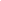 Информационное сообщениеXVII ВСЕРОССИЙСКИЙ НАУЧНЫЙ ФОРУМС МЕЖДУНАРОДНЫМ УЧАСТИЕМИМЕНИ АКАДЕМИКА В.И. ИОФФЕДНИ ИММУНОЛОГИИВ САНКТ-ПЕТЕРБУРГЕ5 – 8 июня 2023 годаОсновные даты:		15 апреля – срок подачи кратких сообщений		15 апреля – срок подачи заявок на устные и стендовые доклады		1 апреля – ранняя регистрация		1 апреля – бронирование гостиницыКонтакты:Председателя СПб РО РААКИд.м.н., профессор, академик РАН Тотолян Арег Артемович 197101, Санкт-Петербург, ул. Мира, 14, Санкт-Петербургский НИИ эпидемиологии и микробиологии имени Пастера Тел.: (812) 232-92-20 e-mail: totolian@spbraaci.ruСекретариат: Ракитянская Наталья Владимировна Тел./факс: (812) 644-63-12, e-mail: imdays@spbraaci.ru АДРЕС ДЛЯ КОРРЕСПОНДЕНЦИИ: 197101, Санкт-Петербург, а/я 130, СПб РО РААКИ www.immundays.spbraaci.ru                                        www.allergologi-immunologi.ru Организаторы Форума	Министерство здравоохранения РФ 	Российская Академия Наук 		Федеральная служба по надзору в сфере защиты прав потребителей и благополучия человека 	Комитет по науке и высшей школе Правительства Санкт-Петербурга 	Комитет по здравоохранению Правительства Санкт-Петербурга 	Институт экспериментальной медицины 	Санкт-Петербургский НИИ эпидемиологии и микробиологии имени Пастера  		Первый Санкт-Петербургский государственный медицинский университет им.акад. И.П.Павлова		Северо-Западный государственный медицинский университет им. И.И.Мечникова		Северо-Западный федеральный медицинский исследовательский Центр имени В.А.Алмазова	Российское научное общество иммунологов 	Санкт-Петербургское региональное отделение Всероссийской общественной организации - Ассоциации Аллергологов и Клинических Иммунологов 	Российское цитокиновое общество 		Всероссийское научно-практическое общество эпидемиологов, микробиологов и паразитологов 	Федерация Лабораторной Медицины Основные научные направления форумаРаздел 1.: Иммунная система: строение и функции1.1. Стволовые клетки и иммунопоэз, практические аспекты использования стволовых клеток в медицине1.2. Клетки иммунной системы: развитие, активация, апоптоз и эффекторные функции1.3. Цитокины, хемокины, интерфероны и другие растворимые иммунорегуляторные факторы1.4. Иммуноглобулины и антитела1.5. Антигены1.6. Комплемент и другие факторы врожденного иммунитета1.7. Рецепторы клеток иммунной системы, передача сигнала внутри клеток, главный комплекс гистосовместимости1.8. Новые модели, методы исследования и диагностические системы в иммунологииРаздел 2.: Иммунопатология: этиология, патогенез, диагностика, лечение и профилактика2.1. Аллергические заболевания и бронхиальная астма2.2. Аутоиммунные заболевания2.3. Инфекции и иммунитет2.4. ВИЧ-инфекция и СПИД2.5. Иммунодефицитные состояния2.6. Иммунология репродукции2.7. Иммунотерапия и иммунодиагностика2.8. Иммунология опухолей и онкогематология2.9. Трансплантационный иммунитет2.10. Иммунология раннего и позднего онтогенеза (иммунология матери, плода и новорожденного; особенности иммунитета в постнатальном онтогенезе у детей; иммунология внутриутробных инфекций; иммунология старения)Раздел 3.: Вакцинопрофилактика и вакцинотерапияРаздел 4.: Организация иммунологической службы и методология преподавания иммунологии и аллергологииРаздел 5.: Другие тематикиОформление и публикация кратких сообщений только на английском языкеТезисы (не более 300 слов, без таблиц и рисунков) устных и стендовых докладов будут размещены на сайте Форума www.immundays.spbraaci.ru в электронном виде сборника «Материалы XVII Всероссийского научного Форума с международным участием имени академика В.И. ИОФФЕ ДНИ ИММУНОЛОГИИ В САНКТ-ПЕТЕРБУРГЕ» 5 – 8 июня 2023 годаКонкурсыОформление и публикация кратких сообщений только на английском языкеТезисы (не более 300 слов, без таблиц и рисунков) устных и стендовых докладов будут размещены на сайте Форума www.immundays.spbraaci.ru в электронном виде сборника «Материалы XVII Всероссийского научного Форума с международным участием имени академика В.И. ИОФФЕ ДНИ ИММУНОЛОГИИ В САНКТ-ПЕТЕРБУРГЕ» 5 – 8 июня 2023 годаКонкурсыКонкурс молодого иммунологаВ данном конкурсе могут принять участие авторы (до 33 лет), чьи доклады включены в программу заседания "Клуба молодого иммунолога". Каждый доклад оценивается конкурсной комиссией по следующим критериям:	Актуальность работы	Методический уровень	Новизна результатов	Качество изложения доклада	Качество иллюстративного материала	Уровень самостоятельного владения материаломОценки докладов, высказанные участниками заседания, будут учтены конкурсной комиссией.По каждой номинации присуждаются три премии:I премия оплата регистрационного взноса на Форум 2025 года + подписка на журнал «Медицинская Иммунология» 2023 годII премия оплата регистрационного взноса на Форум 2025 годаIII премия подписка на журнал «Медицинская Иммунология» 2023 годДля устных докладов будет предоставлена следующая демонстрационная техника: Мультимедийный проекторПрезентация должна быть подготовлена в формате MS Power Point (разрешение 640x480 или 800x600, или 1024x768) на USB Flash DriveФайлы с презентациями докладчики должны передать техническому персоналу заблаговременно, до начала соответствующего заседания.Конкурс на лучший стендовый докладВ данном конкурсе могут принять участие все авторы, чьи доклады приняты в качестве стендовых и представлены на стендовой сессии. Каждый докладчик во время проведения стендовой сессии должен находиться у своего стенда.Каждый стендовый доклад оценивается конкурсной комиссией по следующим критериям:	Актуальность работы	Методический уровень	Новизна результатов	Качество иллюстративного материала	Полнота ответов на вопросы	Участники Форума могут представить в конкурсную комиссию свои отзывы о стендовых докладахКонкурс молодого иммунологаВ данном конкурсе могут принять участие авторы (до 33 лет), чьи доклады включены в программу заседания "Клуба молодого иммунолога". Каждый доклад оценивается конкурсной комиссией по следующим критериям:	Актуальность работы	Методический уровень	Новизна результатов	Качество изложения доклада	Качество иллюстративного материала	Уровень самостоятельного владения материаломОценки докладов, высказанные участниками заседания, будут учтены конкурсной комиссией.По каждой номинации присуждаются три премии:I премия оплата регистрационного взноса на Форум 2025 года + подписка на журнал «Медицинская Иммунология» 2023 годII премия оплата регистрационного взноса на Форум 2025 годаIII премия подписка на журнал «Медицинская Иммунология» 2023 годДля устных докладов будет предоставлена следующая демонстрационная техника: Мультимедийный проекторПрезентация должна быть подготовлена в формате MS Power Point (разрешение 640x480 или 800x600, или 1024x768) на USB Flash DriveФайлы с презентациями докладчики должны передать техническому персоналу заблаговременно, до начала соответствующего заседания.Конкурс на лучший стендовый докладВ данном конкурсе могут принять участие все авторы, чьи доклады приняты в качестве стендовых и представлены на стендовой сессии. Каждый докладчик во время проведения стендовой сессии должен находиться у своего стенда.Каждый стендовый доклад оценивается конкурсной комиссией по следующим критериям:	Актуальность работы	Методический уровень	Новизна результатов	Качество иллюстративного материала	Полнота ответов на вопросы	Участники Форума могут представить в конкурсную комиссию свои отзывы о стендовых докладахПоследипломное образованиеРегистрация проходит только через личный кабинет на сайте Форума www.immundays.spbraaci.ruОплата организационного взноса только через сайт Форума www.immundays.spbraaci.ru Условия участия в работе ФорумаНеобходимым условием для участия во всех мероприятиях Форума является предварительная регистрация и оплата организационного взноса. Для регистрации необходимо заполнить регформу на сайте Форума www.immundays.spbraaci.ru Регистрация проходит только через личный кабинет на сайте Форума www.immundays.spbraaci.ruОплата организационного взноса только через сайт Форума www.immundays.spbraaci.ru Условия участия в работе ФорумаНеобходимым условием для участия во всех мероприятиях Форума является предварительная регистрация и оплата организационного взноса. Для регистрации необходимо заполнить регформу на сайте Форума www.immundays.spbraaci.ru Регистрация проходит только через личный кабинет на сайте Форума www.immundays.spbraaci.ruОплата организационного взноса только через сайт Форума www.immundays.spbraaci.ru Условия участия в работе ФорумаНеобходимым условием для участия во всех мероприятиях Форума является предварительная регистрация и оплата организационного взноса. Для регистрации необходимо заполнить регформу на сайте Форума www.immundays.spbraaci.ru Регистрация проходит только через личный кабинет на сайте Форума www.immundays.spbraaci.ruОплата организационного взноса только через сайт Форума www.immundays.spbraaci.ru Условия участия в работе ФорумаНеобходимым условием для участия во всех мероприятиях Форума является предварительная регистрация и оплата организационного взноса. Для регистрации необходимо заполнить регформу на сайте Форума www.immundays.spbraaci.ru Для членов СПб РО РААКИ2000 рублей за 2023г. (при условии оплаты членского взноса с 2018г. по 2022г. (1000 рублей за каждый год)Для членов РААКИ2500 рублейДля остальных участников4000 рублей, до 15.04.2023 5000 рублей, после 15.04.2023Санкт-Петербург Hilton Saint Petersburg ExpoForum Санкт-Петербург, Петербургское ш., 62, корп. 1www.hilton.com Между отелем, станцией метро "Московская", аэропортом Пулково курсирует бесплатный регулярный шаттл. До/от Московского проспекта можно добраться на автобусе № 187 (20 мин) или на маршрутном такси №525 (15 мин)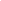 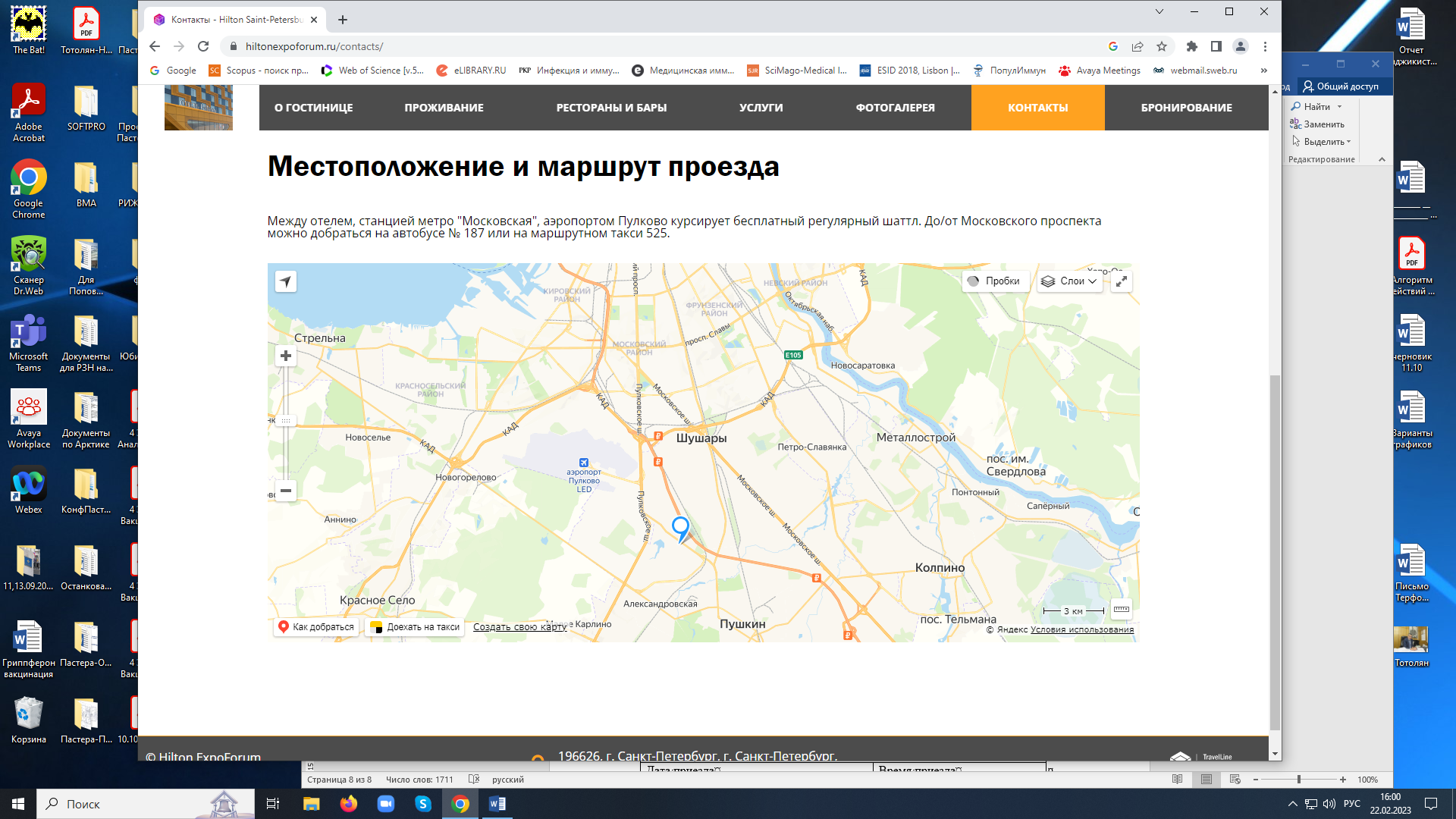 ПроживаниеПо всем вопросам, связанным с размещением участников XVII Всероссийского научного форума с международным участием имени академика В.И.Иоффе «Дни иммунологии в Санкт-Петербурге», мы просим Вас обращаться в уполномоченную компанию ООО «Объединение «РосБизнесТур».Пожалуйста выберите гостиницу и пришлите заполненную форму для бронирования. Форма для бронирования гостиницыПожалуйста, заполните все графы анкеты!Просим учитывать, что время заезда в гостиницы 14.00 время выезда – до 12.00Заявку на бронирование гостиницы направлять по адресу: incoming@rbtour.ru, или по факсу: +7(812) 335-13-13 с пометкой "Заявка на гостиницу".Размещением участников мероприятия занимается:Менеджер отдела приема – Иванов Евгений (+79046002408, +79522354735)